Beobachtungsbogen:betrachten Sie die Filmsequenzen und notieren Sie Beobachtungen zu den folgenden Aspekten (ABEDL)Kleidung und äußere Erscheinung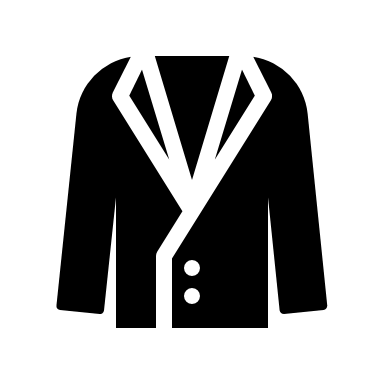 Körperhaltung und Bewegungsabläufe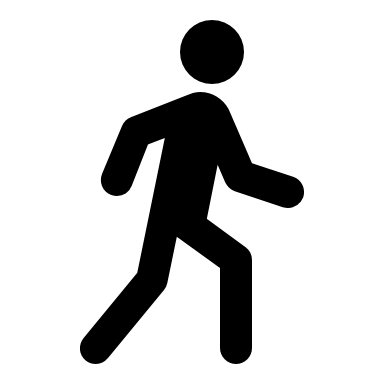 Mimik und Gestik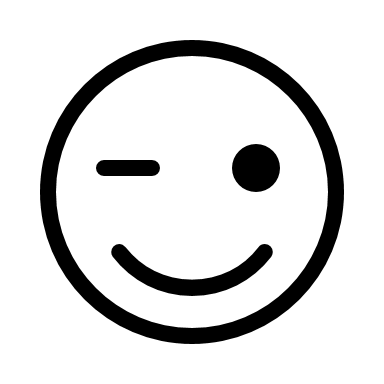 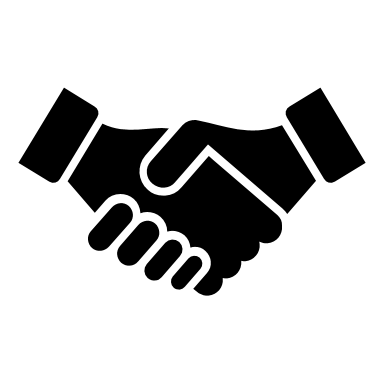 Sprache